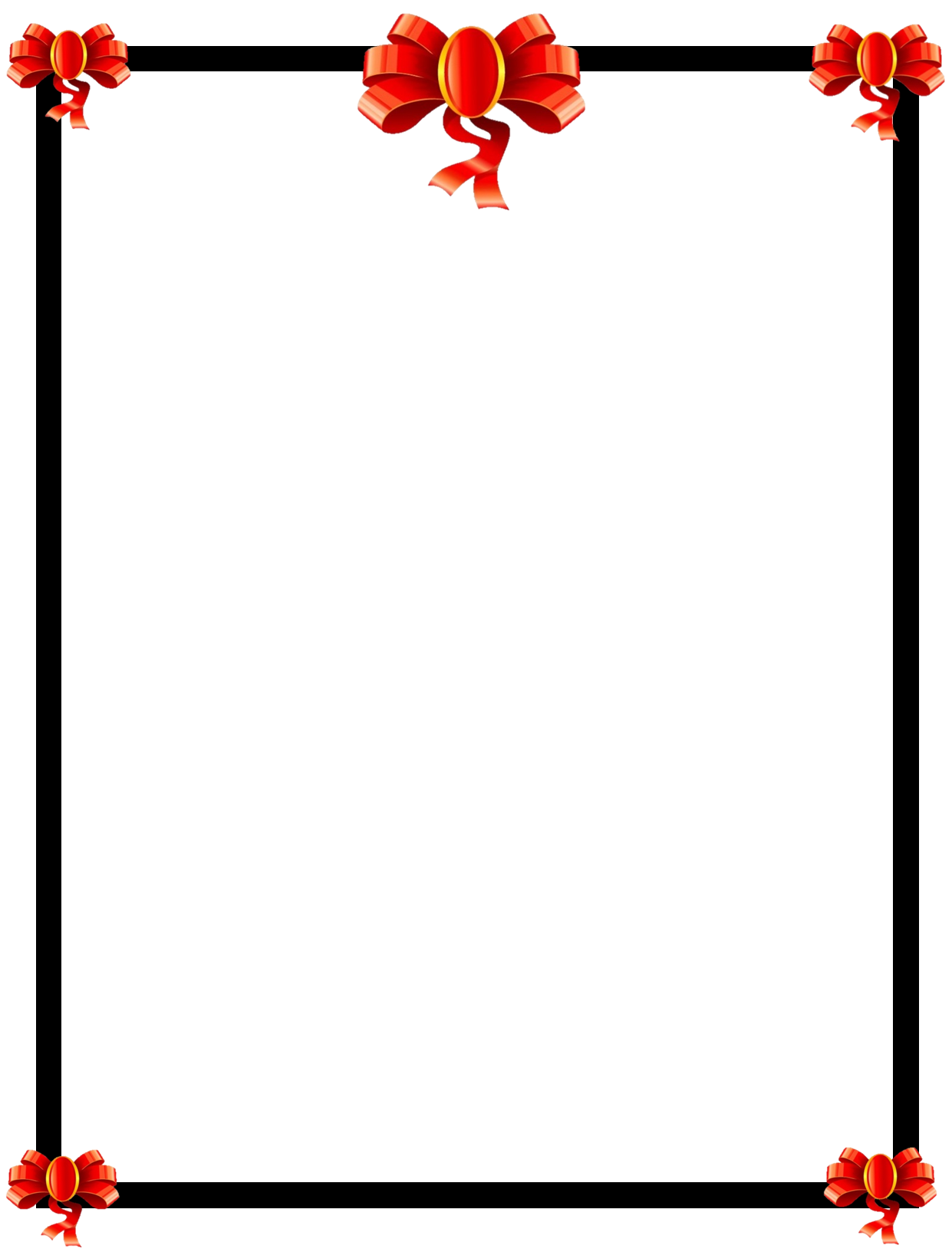 MAESTROS POR HONDURASAsignatura:Ciencias SocialesAutor:Maestros por HondurasPágina web:www.maestros5stars.jimdo.comPágina de Facebook:                       www.facebook.com/maestrosporhonduras.hn   Lugar y fecha: Tegucigalpa 10 de Febrero de 2014